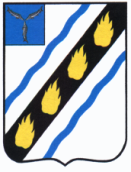 АДМИНИСТРАЦИЯСОВЕТСКОГО МУНИЦИПАЛЬНОГО РАЙОНА САРАТОВСКОЙ ОБЛАСТИ ПОСТАНОВЛЕНИЕ     от  29.11.2018 №  759р.п.СтепноеОб утверждении административного регламентапредставления муниципальной услуги «Выдача разрешения на ввод объекта в эксплуатацию»  В соответствии с Федеральным законом от 27.07.2010 № 210-ФЗ «Об организации предоставления государственных и муниципальных услуг»,  Градостроительным кодексом Российской Федерации, руководствуясь Уставом Советского муниципального района, администрация Советского муниципального района ПОСТАНОВЛЯЕТ:  1. Утвердить       административный          регламент           предоставления муниципальной услуги   «Выдача разрешения на ввод объекта в эксплуатацию» согласно приложению.  2. Признать утратившими силу постановления администрации Советского муниципального района:  - от 23.01.2015 № 43 «Об утверждении Административного регламента по предоставлению муниципальной услуги «Выдача разрешения на ввод объекта в эксплуатацию»;  - от 06.07.2015 № 519 «О внесении изменений в постановление администрации Советского муниципального района от 23.01.2015 № 43»;  - от 01.03.2016 № 97 «О внесении изменений в постановление администрации Советского муниципального района от 23.01.2015 № 43»;  - от 21.12.2016 № 1018 «О внесении изменений в постановление администрации Советского муниципального района от 23.01.2015 № 43»;  - от 24.04.2017 № 213 «О внесении изменений в постановление администрации Советского муниципального района от 23.01.2015 № 43»;  - от 09.01.2018 № 2 «О внесении изменений в постановление администрации Советского муниципального района от 23.01.2015 № 43»;  - от 12.03.2018 № 130 «О внесении изменений в постановление администрации Советского муниципального района от 23.01.2015 № 43»;  - от 14.05.2018 № 259 «О внесении изменений в постановление администрации Советского муниципального района от 23.01.2015 № 43».3. Настоящее постановление вступает в силу со дня его официального опубликования в установленном порядке.Глава Советского муниципального  района                                                                   С.В. ПименовКасимова И.В.  5-00-37                                                                                               Приложение                                                                                                                                                                                                                 к постановлению администрации                                                                                                           Советского муниципального района                                                                                                          от 29.11.2018  № 759                                                                                                          «Приложение                                                                                                                                                                                                                 к постановлению администрации                                                                                                           Советского муниципального района                                                                                                          от 23.01.2015 № 43АДМИНИСТРАТИВНЫЙ РЕГЛАМЕНТпредоставления муниципальной услуги«Выдача разрешения на ввод объекта в эксплуатацию» I. Общие положенияПредмет регулирования административного регламента1.1. Административный регламент предоставления муниципальной услуги «Выдача разрешения на ввод объекта в эксплуатацию (далее -  Административный регламент) разработан в целях повышения качества исполнения и доступности результата предоставления муниципальной услуги, создания комфортных условий для потребителей муниципальной услуги, определения сроков и последовательности действий (административных процедур) при предоставлении муниципальной услуги. Круг заявителей1.2. Заявителями муниципальной услуги являются следующие категории граждан, проживающих на территории Советского муниципального района (далее – Заявитель): - физические и (или) юридические лица – собственники соответствующих помещений и земельных участков;- лица, являющиеся уполномоченными представителями юридических и (или) физических лиц, собственников соответствующих помещений и земельных участков, имеющие доверенность, оформленную в соответствии с требованиями законодательства Российской Федерации.Требования к порядку информирования  о предоставлении муниципальной услуги1.3. Порядок информирования Заявителей о правилах предоставления муниципальной услуги:Информация о месте нахождения, справочные телефоны и график работы отдела промышленности, теплоэнергетического комплекса, капитального строительства и архитектуры размещаются на официальном сайте администрации Советского муниципального района в информационно-телекоммуникационной сети «Интернет»: http://stepnoeadm.ru;1.4. Муниципальная услуга предоставляется Администрацией Советского муниципального района и осуществляется через структурное подразделение, уполномоченное на предоставление муниципальной услуги - отдел промышленности, теплоэнергетического комплекса, капитального строительства и архитектуры администрации Советского муниципального района Саратовской области (далее - Отдел).Место нахождения Отдела: 413210, Саратовская область, Советский район, р.п. Степное, ул. 50 лет Победы, д. №3, кабинет № 26.Муниципальная услуга может оказываться через многофункциональный центр предоставления государственных и муниципальных услуг (далее – многофункциональный центр) в порядке и сроки, которые установлены соглашением о взаимодействии между многофункциональным центром и администрацией Советского муниципального района (далее – Администрация), со дня вступления в силу соглашения в случае создания на территории Саратовской области многофункционального центра.1.5. Прием Заявителей муниципальной услуги производится руководителем Отдела или ответственным исполнителем муниципальной услуги Отдела, по адресу: Саратовская область, Советский район, р.п. Степное, ул. 50 лет Победы, д. 3, кабинет № 26, с учетом графика приема граждан. График приема посетителей Отдела:Вторник – с 9.00 до 12.00, с 13.00 до 17.00;Среда – с 9.00 до 12.00, с 13.00 до 17.00;Четверг – с 9.00 до 12.00, с 13.00 до 17.00;Понедельник, пятница – неприемные дни (обработка заявлений).Выходные дни - суббота, воскресенье, праздничные дни.Прием получателей муниципальной услуги ведется без предварительной записи. Справочные телефоны Отдела: 8(84566) 5-00-37, 8(84566) 5-00-02;Электронная почта: sovarhit@yandex.ru1.6. Информация о порядке предоставления муниципальной услуги, о месте нахождения и графике работы Отдела, а так же о месте нахождения и графике работы организаций, участвующих в предоставлении муниципальной услуги, может быть получена заявителями:- непосредственно в кабинете № 26 при личном обращении в Отдел;- с использованием средств телефонной связи;- в сети Интернет на Едином портале государственных и муниципальных услуг (функций) www.gosuslugi.ru и портале государственных и муниципальных услуг Саратовской области www.pgu.saratov.gov.ru;- с использованием информационного стенда;- при обращении по электронной почте через официальный сайт Администрации;- при обращении в письменной форме почтовым отправлением в адрес Администрации по адресу: 413210, Саратовская область, Советский район, р.п. Степное, ул. 50 лет Победы, д. 3.	Индивидуальное информирование в письменной или электронной форме осуществляется посредством направления ответа на обращение в форме электронного документа по адресу электронной почты, указанному в обращении, поступившем в администрацию в форме электронного документа, и в письменной форме по почтовому адресу, указанному в обращении, поступившим в письменной форме (или вручается под роспись заявителю лично). Кроме того, на поступившее в администрацию обращение, содержащее предложение, заявление или жалобу, которые затрагивают интересы неопределенного круга лиц, в частности на обращение, в котором обжалуется судебное решение, вынесенное в отношении неопределенного круга лиц, ответ, в том числе с разъяснением порядка обжалования судебного решения, может быть размещен с соблюдением требований части 2 статьи 6 Федерального закона "О порядке рассмотрения обращения граждан Российской Федерации" на официальном сайте администрации http://stepnoeadm.ru;Порядок получения информации заявителями по вопросам предоставления муниципальной услуги1.7. Для получения информации о порядке предоставления муниципальной услуги Заявитель либо его уполномоченный представитель обращается в Отделлично, либо путем направления письменного обращения или по электронной почте.При личном обращении Заявителя либо его уполномоченного представителя, руководитель Отдела или ответственный исполнитель муниципальной услуги осуществляют устное консультирование по вопросам предоставления муниципальной услуги.При ответах на телефонные звонки и устные обращения граждан руководитель Отдела или ответственный исполнитель подробно и в вежливой (корректной) форме информируют обратившихся по интересующим их вопросам. Ответ на телефонный звонок должен начинаться с информации о наименовании Отдела, в который позвонил гражданин, фамилии, имени, отчестве и должности специалиста, принявшего телефонный звонок.При невозможности специалиста, принявшего звонок, самостоятельно ответить на поставленные вопросы, телефонный звонок должен быть переадресован (переведен) на другое должностное лицо или обратившемуся гражданину должен быть сообщен телефонный номер, по которому можно получить необходимую информацию. Время разговора по телефону не должно превышать 15 минут.1.8. Консультирование по вопросам предоставления муниципальной услуги  специалистом Отдела, ответственным за исполнение муниципальной услуги:При консультировании ответственным исполнителем Отдела по вопросу о порядке предоставления муниципальной услуги по телефону или при личном обращении Заявителя либо его представителя в Отделе предоставляется информация по следующим вопросам:- график работы Отдела;- сроки предоставления муниципальной услуги;- сведения о нормативных правовых актах, регламентирующих вопросы предоставления муниципальной услуги (наименование, номер, дата);- порядок, форма и место размещения информации о предоставлении муниципальной услуги, в том числе на информационных стендах;- порядок досудебного (внесудебного) обжалования действия (бездействия) должностных лиц Отдела и решений, принимаемых ими в ходе предоставления муниципальной услуги.1.9. Информация о предоставлении муниципальной услуги по письменным запросам Заявителей либо их представителей направляется почтой в адрес заявителя либо его представителя в срок, не превышающий 30 дней со дня регистрации письменного обращения, согласно Федеральному закону от 02.05.2006 № 59-ФЗ «О порядке рассмотрения обращений граждан Российской Федерации».Обращение, поступившие в администрацию Советского муниципального района подлежат рассмотрению в порядке, установленном           Федеральным законом от 02.05.2006 №59-ФЗ «О порядке рассмотрения обращений граждан Российской Федерации».В обращении гражданин в обязательном порядке указывает свои фамилию, имя, отчество (последнее при наличии), адрес электронной почты, если ответ должен быть направлен в форме электронного документа, и почтовый адрес, если ответ направляется в письменной форме.1.10. Информация по вопросам предоставления муниципальной услуги, которая является необходимой и обязательной, размещается на информационных стендах при входе в Отдел Администрации.На информационном стенде размещается следующая обязательная информация:- образец заявления (согласно приложению № 1 Административного регламента);- перечень документов, необходимых для выдачи разрешений на строительство, реконструкцию объектов капитального строительства, а также требования, предъявляемые к этим документам;- информация о местоположении, почтовом адресе Отдела и справочных телефонах специалистов;- адрес официального сайта Администрации в информационно-телекоммуникационной сети «Интернет», содержащий информацию о порядке представления муниципальной услуги; - адрес электронной почты администрации Советского муниципального района;- адрес Единого портала государственных и муниципальных услуг (функций) и портала государственных и муниципальных услуг Саратовской области в информационно-телекоммуникационной сети «Интернет»;- Административный регламент;- описание процедуры оказания муниципальной услуги (конечного результата) в текстовом виде и в виде блок-схемы (приложение № 4). Информация о порядке предоставления муниципальной услуги предоставляется бесплатно.II. Стандарт предоставления муниципальной услуги2.1. Наименование муниципальной услуги:- «Выдача разрешения на ввод объекта в эксплуатацию».2.2. Наименование структурного подразделения Администрации, предоставляющего муниципальную услугу: - отдел промышленности, теплоэнергетического комплекса, капитального строительства и архитектуры администрации Советского муниципального района Саратовской области (Отдел).Запрещается требовать от Заявителя осуществления действий, в том числе согласований, необходимых для получения муниципальной услуги и связанных с обращением в иные органы местного самоуправления, государственные органы, организации, за исключением получения услуг и получения документов и информации, предоставляемых в результате предоставления таких услуг, включенных в перечень услуг, которые являются необходимыми и обязательными для предоставления муниципальных услуг.Результат предоставления муниципальной услуги2.3. Результатом предоставления муниципальной услуги является: - выдача разрешения на ввод объекта в эксплуатацию Заявителям или их уполномоченным представителям;- выдача мотивированного отказа в выдаче разрешения на ввод объекта в  эксплуатацию  Заявителям или их уполномоченным представителям.Срок предоставления муниципальной услуги2.4. Срок предоставления муниципальной услуги, в том числе с учетом необходимости обращения в организации, участвующие в предоставлении муниципальной услуги, в течение 7 рабочих дней со дня поступления и регистрации заявления в отделе делопроизводства, организационной и контрольно-кадровой работы Администрации.  2.4.1. Срок выдачи разрешения на ввод объекта в эксплуатацию или мотивированного отказа в выдаче разрешения на ввод объекта в эксплуатацию заявителю или его уполномоченному представителю в Отделе составляет 15 минут. Перечень нормативных правовых актов, регулирующих отношения, возникающие в связи с предоставлением муниципальной услуги, с указанием их реквизитов, источников официального опубликования2.5. Предоставление муниципальной услуги осуществляется в соответствии со следующими нормативными правовыми актами:-  Конституцией Российской Федерации (первоначальный текст Конституции опубликован в «Российской газете» от 25 декабря 1993 г. № 237);- Федеральным законом от 27 июля 2010 г. № 210-ФЗ «Об организации предоставления государственных и муниципальных услуг» (первоначальный текст документа опубликован в изданиях «Российская газета» от 30.07.2010 г. № 168, «Собрание законодательства РФ» от 02 августа 2010 № 31);- Федеральным законом от 29 декабря 2004 г. № 190-ФЗ «Градостроительный кодекс Российской Федерации» (первоначальный текст опубликован в официальных изданиях: «Российская газета» от 30 декабря 2004 г. № 290, «Парламентская газета» от 14 января 2005 г. № 5-6, в Собрании законодательства Российской Федерации от 3 января 2005 г. № 1 (часть I) ст. 16);- Федеральным законом от 29 декабря 2004 г. № 191-ФЗ «О введении в действие Градостроительного кодекса Российской Федерации» (текст Федерального закона опубликован в официальных изданиях: «Российская газета» от 30 декабря 2004 г. № 290, «Парламентская газета» от 14 января 2005 г. № 5-6, в Собрании законодательства Российской Федерации от 3 января 2005 г. № 1 (часть I) ст. 17);- Федеральным законом от 6 октября 2003 г. № 131-ФЗ «Об общих принципах организации местного самоуправления в Российской Федерации» (первоначальный текст опубликован в официальных изданиях «Российская газета» от 8 октября 2003 г.  №  202, «Парламентская газета»   от 8 октября 2003 г. № 186, Собрание   законодательства Российской Федерации    от 6 октября 2003 г. №  40 ст. 3822);- Федеральным законом от 2 мая 2006 г. № 59-ФЗ «О порядке рассмотрения обращений граждан Российской Федерации» (текст опубликован в Собрании законодательства Российской Федерации 8 мая 2006 г. № 19, ст. 2060);- приказом Министерства строительства и жилищно-коммунального хозяйства РФ от 19 февраля 2015 № 117 /пр  «Об утверждении формы разрешения на строительство и формы разрешения на ввод объекта в эксплуатацию»;- постановлением Правительства Российской Федерации от 2.06.2012 № 634 «О видах электронной подписи, использование которых допускается при обращении за получением государственных и муниципальных услуг» («Российская газета», № 148, от  02.07.2012);- Законом Саратовской области от 09.10.2006 № 96-ЗСО «О регулировании градостроительной деятельности в Саратовской области» (текст опубликован в официальных изданиях: «Саратовская областная газета», официальное приложение от 13.10.2006 № 28;- Федеральным законом от 25.06.2002 № 73-ФЗ «Об объектах культурного наследия (памятниках истории и культуры) народов Российской Федерации»;- постановлением администрации Советского муниципального района от 06.04.2011 № 371 «О Порядке разработки и утверждения административных регламентов предоставления муниципальных услуг в администрации Советского муниципального района и ее органах»;- решением Муниципального Собрания Советского муниципального района Саратовской области от 29.06.2011 № 62 «Об утверждении перечня услуг, которые являются необходимыми и обязательными для предоставления органами администрации Советского муниципального района муниципальных услуг и предоставляются организациями, участвующими в предоставлении муниципальных услуг»;- постановление Правительства  Российской Федерации от  01.03.2013            № 175 «Об установлении документа, необходимого для получения разрешения на ввод объекта в эксплуатацию». Исчерпывающий перечень документов, необходимыхдля предоставления муниципальной услуги2.6. Перечень документов, необходимых в соответствии с нормативными правовыми актами для предоставления муниципальной услуги «Выдача разрешения на ввод объекта в эксплуатацию». 2.6.1. Необходимые документы, которые предоставляются и являются основанием для начала предоставления муниципальной услуги:1) Заявление о выдаче разрешения на ввод объекта в эксплуатацию, которое составляется от руки (авторучкой) или машинописным способом согласно форме (приложение № 1 к Административному регламенту) на имя главы Советского муниципального района.2) Правоустанавливающие документы на земельный участок, в том числе соглашение об установлении сервитута, решение об установлении публичного сервитута.3) Градостроительный план земельного участка, представленный для получения разрешения на строительство или в случае строительства, реконструкции линейного объекта проект планировки территории и проект межевания территории (за исключением случаев, при которых для строительства, реконструкции линейного объекта не требуется подготовка документации по планировке территории), проект планировки территории в случае выдачи разрешения на ввод в эксплуатацию линейного объекта, для размещения которого не требуется образование земельного участка.4) Разрешение на строительство.5) Акт приемки объекта капитального строительства (в случае осуществления строительства, реконструкции на основании договора строительного подряда).6) Акт, подтверждающий соответствие параметров построенного, реконструированного объекта капитального строительства проектной документации, в том числе требованиям энергетической эффективности и требованиям оснащенности объекта капитального строительства приборами учета используемых энергетических ресурсов, и подписанный лицом, осуществляющим строительство (лицом, осуществляющим строительство, и застройщиком или техническим заказчиком в случае осуществления строительства, реконструкции на основании договора строительного подряда, а также лицом, осуществляющим строительный контроль, в случае осуществления строительного контроля на основании договора).7) Документы, подтверждающие соответствие построенного, реконструированного объекта капитального строительства техническим условиям и подписанные представителями организаций, осуществляющих эксплуатацию сетей инженерно-технического обеспечения (при их наличии).8) Схема, отображающая расположение построенного, реконструированного объекта капитального строительства, расположение сетей инженерно-технического обеспечения в границах земельного участка и планировочную организацию земельного участка и подписанная лицом, осуществляющим строительство (лицом, осуществляющим строительство, и застройщиком или техническим заказчиком в случае осуществления строительства, реконструкции на основании договора строительного подряда), за исключением случаев строительства, реконструкции линейного объекта.9) Заключение органа государственного строительного надзора (в случае, если предусмотрено осуществление государственного строительного надзора в соответствии с частью 1 статьи 54 Градостроительного кодекса РФ) о соответствии построенного, реконструированного объекта капитального строительства требованиям проектной документации, в том числе требованиям энергетической эффективности и требованиям оснащенности объекта капитального строительства приборами учета используемых энергетических ресурсов, заключение уполномоченного на осуществление федерального государственного экологического надзора федерального органа исполнительной власти (далее - орган федерального государственного экологического надзора), выдаваемое в случаях, предусмотренных частью 7 статьи 54 Градостроительного кодекса РФ.10) Документ, подтверждающий заключение договора обязательного страхования гражданской ответственности владельца опасного объекта за причинение вреда в результате аварии на опасном объекте в соответствии с законодательством Российской Федерации об обязательном страховании гражданской ответственности владельца опасного объекта за причинение вреда в результате аварии на опасном объекте.11) Технический план объекта капитального строительства, подготовленный в соответствии с Федеральным законом от 13 июля 2015 года № 218-ФЗ «О государственной регистрации недвижимости»;12) Акт приемки выполненных работ по сохранению объекта культурного наследия, утвержденный соответствующим органом охраны объектов культурного наследия, определенным Федеральным законом от 25 июня 2002 года № 73-ФЗ «Об объектах культурного наследия (памятниках истории и культуры) народов Российской Федерации», при проведении реставрации, консервации, ремонта этого объекта и его приспособления для современного использования;2.6.2. Документы (их копии или сведения, содержащиеся в них), указанные в подпунктах 2, 3, 4 и 10 пункта 2.6.1. настоящего Административного регламента, запрашиваются Отделом в государственных органах, органах местного самоуправления и подведомственных государственным органам или органам местного самоуправления организациях, в распоряжении которых находятся указанные документы, если застройщик не представил указанные документы самостоятельно.2.6.3. Документы, указанные  в подпунктах 1, 5, 6, 7, 8, 10, 11, 12 пункта 2.6.1. настоящего Административного регламента, направляются Заявителем самостоятельно, если указанные документы (их копии или сведения, содержащиеся в них) отсутствуют в распоряжении органов государственной власти, органов местного самоуправления, либо подведомственных государственным органам или органам местного самоуправления организаций. Если документы, указанные в настоящем пункте, находятся в распоряжении органов государственной власти, органов местного самоуправления, либо подведомственных государственным органам или органам местного самоуправления организаций, такие документы запрашиваются Отделом в органах и организациях, в распоряжении которых находятся указанные документы, если застройщик не представил указанные документы самостоятельно.2.6.4. По межведомственным запросам органов документы (их копии или сведения, содержащиеся в них), предусмотренные частью 2.6. настоящего Административного регламента, предоставляются государственными органами, органами местного самоуправления и подведомственными государственным органам или органам местного самоуправления организациями, в распоряжении которых находятся эти документы, в срок не позднее трех рабочих дней со дня получения соответствующего межведомственного запроса.2.6.5. Документы, указанные в пункте 2.6 настоящего Административного регламента, могут быть представлены Заявителем непосредственно в администрацию Советского муниципального района, в МФЦ, направлены в электронной форме через Единый и региональный порталы, а также могут направляться по почте. В случаях, предусмотренных законодательством, копии документов, должны быть нотариально заверены.При направлении заявления и прилагаемых к нему документов в форме электронных документов посредством Единого и регионального порталов указанные заявление и документы заверяются электронной подписью в соответствии с Постановлением Правительства Российской Федерации от 25 июня 2012 года № 634 «О видах электронной подписи, использование которых допускается при обращении за получением государственных и муниципальных услуг». Заявление в электронном виде должно быть заполнено согласно представленной на Едином и региональном порталах форме. Днем обращения за предоставлением муниципальной услуги считается дата получения документов органом местного самоуправления. 2.6.6. Правительством Российской Федерации могут устанавливаться помимо предусмотренных частью 3 статьи 55 Градостроительного Кодекса РФ иные документы, необходимые для получения разрешения на ввод объекта в эксплуатацию, в целях получения в полном объеме сведений, необходимых для постановки объекта капитального строительства на государственный учет. 2.6.7. Документы, указанные в пункте 2.6.1. и документы, предусмотренные пунктом 2.6.6. настоящего Административного регламента, направляются исключительно в электронной форме в случае, если проектная документация объекта капитального строительства и (или) результаты инженерных изысканий выполненные для подготовки такой проектной документации, а также иные документы, необходимые для проведения государственной экспертизы проектной документации и (или) результатов инженерных изысканий, представлялись в электронной форме.    2.7. Запрещается требовать от Заявителя:- предоставления документов и информации или осуществления действий, представление или осуществление которых не предусмотрено нормативными правовыми актами, регулирующими отношения, возникающие в связи с предоставлением муниципальной услуги;- предоставления документов и информации, которые в соответствии с нормативными правовыми актами Российской Федерации, нормативными правовыми актами Администрации и муниципальными правовыми актами находятся в распоряжении органов, предоставляющих муниципальную услугу и (или) подведомственных органам местного самоуправления организаций, участвующих в предоставлении муниципальных услуг, иных государственных органов и (или) подведомственных государственным органам организаций, участвующих в предоставлении государственных или муниципальных услуг, за исключением документов, указанных в части 6 статьи 7 Федерального закона от 27.07.2010 № 210-ФЗ.Исчерпывающий перечень оснований для отказа в приеме документов, необходимых для предоставления муниципальной услуги2.8. Исчерпывающий перечень оснований для отказа в приеме документов, необходимых для предоставления муниципальной услуги, отсутствует.Исчерпывающий перечень оснований для приостановления или отказа в предоставлении муниципальной услуги 2.9. Исчерпывающий перечень оснований для приостановления предоставления муниципальной услуги отсутствует.2.10. Исчерпывающий перечень оснований для отказа в предоставлении муниципальной услуги:- отсутствие документов, указанных в  п. 2.6.1. и 2.6.6. настоящего Административного регламента, обязанность по представлению которых возложена на Заявителя;- несоответствие объекта капитального строительства требованиям к строительству, реконструкции объекта капитального строительства, установленным на дату выдачи для получения разрешения на строительство градостроительного плана земельного участка, или в случае строительства, реконструкции, капитального ремонта линейного объекта требованиям проекта планировки территории и проекта межевания территории (за исключением случаев, при которых для строительства, реконструкции линейного объекта не требуется подготовка документации по планировке  территории), требованиям, установленным проектом планировки территории, в случае выдачи разрешения на ввод в эксплуатацию линейного объекта, для размещения которого не требуется образование земельного участка;- несоответствие объекта капитального строительства требованиям, установленным в разрешении на строительство;- несоответствие параметров построенного, реконструированного объекта капитального строительства проектной документации;- несоответствие объекта капитального строительства разрешенному использованию земельного участка и (или) ограничениям, установленным в соответствии с земельным и иным законодательством Российской Федерации на дату выдачи разрешения на ввод объекта в эксплуатацию, за исключением случаев, если указанные ограничения предусмотрены решением об установлении или изменении зоны с особыми условиями использования территории, принятым в случаях, предусмотренных пунктом 9 части 7 статьи 51 Градостроительного кодекса Российской Федерации, и строящийся, реконструируемый объект капитального строительства, в связи с размещением которого установлена или изменена зона с особыми условиями использования территории, не введен в эксплуатацию; - невыполнение застройщиком требований, предусмотренных частью 18 статьи 51 Градостроительного кодекса РФ.Перечень услуг, которые являются необходимыми и обязательными для предоставления муниципальной услуги, в том числе сведения о документах, выдаваемых организациями, участвующими в предоставлении муниципальной услуги2.12. В перечень необходимых и обязательных услуг, предусматривающий обращение самого Заявителя в иные организации, участвующие в предоставлении муниципальной услуги, входит получение:1) Технического плана объекта капитального строительства, подготовленный в соответствии с Федеральным законом от 13 июля 2015 года № 218-ФЗ «О государственной регистрации недвижимости».2) Акта приемки объекта капитального строительства (в случае осуществления строительства, реконструкции на основании договора строительного подряда).3) Акта, подтверждающего соответствие параметров построенного, реконструированного объекта капитального строительства проектной документации, в том числе требованиям энергетической эффективности и требованиям оснащенности объекта капитального строительства приборами учета используемых энергетических ресурсов, и подписанный лицом, осуществляющим строительство (лицом, осуществляющим строительство, и застройщиком или техническим заказчиком в случае осуществления строительства, реконструкции на основании договора, а также лицом, осуществляющим строительный контроль, в случае осуществления строительного контроля на основании договора).5) Документов, подтверждающих соответствие построенного, реконструированного объекта капитального строительства техническим условиям и подписанные представителями организаций, осуществляющих эксплуатацию сетей инженерно-технического обеспечения (при их наличии).6) Схемы, отображающей расположение построенного, реконструированного объекта капитального строительства, расположение сетей инженерно-технического обеспечения в границах земельного участка и планировочную организацию земельного участка, и подписанной лицом, осуществляющим строительство (лицом, осуществляющим строительство, и застройщиком или техническим заказчиком в случае осуществления строительства, реконструкции на основании договора строительного подряда), за исключением случаев строительства, реконструкции линейного объекта.7) Документ, подтверждающий заключение договора обязательного страхования гражданской ответственности владельца опасного объекта за причинение вреда в результате аварии на опасном объекте в соответствии с законодательством Российской Федерации об обязательном страховании гражданской ответственности владельца опасного объекта за причинение вреда в результате аварии на опасном объекте.Порядок, размер и основания взимания государственной пошлины или иной платы, взимаемой за предоставление муниципальной услуги2.13. Предоставление муниципальной услуги является бесплатным.Порядок, размер и основания взимания платы за предоставление услуг, которые являются необходимыми и обязательными для предоставления муниципальной услуги, включая информацию о методике расчета размера такой платы2.14. Подготовка технического плана осуществляется в любых организациях, имеющих право работы в данной области, в соответствии с их расценками.2.15. Подготовка акта, подтверждающего соответствие параметров построенного, реконструированного объекта капитального строительства проектной документации, в том числе требованиям энергетической эффективности и требованиям оснащенности объекта капитального строительства приборами учета используемых энергетических ресурсов, и подписанного лицом, осуществляющим строительство (лицом, осуществляющим строительство, и застройщиком или техническим заказчиком в случае осуществления строительства, реконструкции на основании договора, а также лицом, осуществляющим строительный контроль, в случае осуществления строительного контроля на основании договора), за исключением случаев осуществления строительства, реконструкции объектов индивидуального жилищного строительства, осуществляется в любых организациях, имеющих право работы в данной области, в соответствии с их расценками.2.16. Подготовка документов, подтверждающих соответствие построенного, реконструированного объекта капитального строительства техническим условиям и подписанных представителями организаций, осуществляющих эксплуатацию сетей инженерно-технического обеспечения (при их наличии) осуществляется в любых организациях, имеющих право работы в данной области, в соответствии с их расценками.2.17. Подготовка схемы, отображающей расположение построенного, реконструированного объекта капитального строительства, расположение сетей инженерно-технического обеспечения в границах земельного участка и планировочную организацию земельного участка и подписанной лицом, осуществляющим строительство (лицом, осуществляющим строительство, и застройщиком или техническим заказчиком в случае осуществления строительства, реконструкции на основании договора строительного подряда), за исключением случаев строительства, реконструкции линейного объекта осуществляется в любых организациях, имеющих право работы в данной области, в соответствии с их расценками.2.18. Документ, подтверждающий заключение договора обязательного страхования гражданской ответственности владельца опасного объекта за причинение вреда в результате аварии на опасном объекте в соответствии с законодательством Российской Федерации об обязательном страховании гражданской ответственности владельца опасного объекта за причинение вреда в результате аварии на опасном объекте, осуществляется в любых организациях, имеющих право работы в данной области, в соответствии с их расценками.Максимальный срок ожидания в очереди при подаче заявления о предоставлении муниципальной услуги и при получении результата ее предоставления2.19. Максимальный срок ожидания в очереди при подаче заявления на предоставление муниципальной услуги не более 15 минут.2.20. Максимальное время для получения результата муниципальной услуги не более 15 минут. Требования к помещениям, в которых предоставляется муниципальная услуга2.21. Прием получателей муниципальной услуги осуществляется непосредственно в кабинете специалиста Отдела, ответственного за исполнение муниципальной услуги.2.22. Заявителям при обращении в Отдел по вопросам, касающимся процедур оказания муниципальной услуги, гарантируется прием в помещении, оборудованном в соответствии с санитарными  нормами и правилами, в том числе обеспечивающем доступность для инвалидов.2.23. Рабочее место специалиста Отдела, ответственного за исполнение муниципальной услуги, ведущего прием получателя муниципальной услуги, оборудуется персональным компьютером с возможностью доступа к информационным базам данных, печатающим устройством, стулом для приёма заявителя.2.24. Кабинет приема получателей муниципальных услуг оснащается информационными табличками (вывесками) с указанием номера кабинета. 2.25. Стенд с организационно-распорядительной информацией размещается при входе в помещение Отдела. Тексты информационных материалов печатаются удобным для чтения шрифтом, без исправлений. 2.26. В холле Администрации отводятся места для ожидания приема. Количество мест ожидания определяется исходя из фактической нагрузки и возможностей для их размещения в здании.Срок регистрации запроса заявителя о предоставлении муниципальной услуги2.27. Срок приема заявления с прилагаемым пакетом документов Заявителя и рассмотрение пакета документов на соответствие перечню обязательно прилагаемых документов, указанных в п. 2.6.1. и 2.6.6. настоящего Административного регламента, в Отделе исполнителем, ответственным за исполнение муниципальной услуги, не должен превышать 15 минут. 2.28. Срок регистрации заявления Заявителя на предоставление муниципальной услуги в отделе делопроизводства, организационной и контрольно-кадровой работы Администрации - в течение одного рабочего дня со дня поступления заявления.Показатели доступности и качества муниципальной услуги, в том числе количество взаимодействий заявителя с должностными лицами при предоставлении муниципальной услуги и их продолжительность2.29 Показателями качества и доступности муниципальной услуги является совокупность количественных и качественных параметров, позволяющая измерять, учитывать, контролировать и оценивать процесс и результат предоставления:- информационная открытость порядка и правил предоставления муниципальной услуги; - снижение числа обращений получателей муниципальной услуги с жалобой на действия (бездействие) должностных лиц при предоставлении муниципальной услуги;- полнота и актуальность информации о порядке предоставления муниципальной услуги, размещенной на информационном стенде и официальном сайте Администрации в информационно-телекоммуникационной сети «Интернет»;- соответствие помещений, в которых осуществляется прием запроса и выдача результата и мест ожидания приема санитарно-эпидемиологическим нормам, а также требованиям, установленным настоящим Административным регламентом;- соблюдение специалистом Отдела, ответственным за исполнение муниципальной услуги и осуществляющим прием заявления на предоставление муниципальной услуги, установленного нормативными правовыми актами порядка предоставления муниципальной услуги (в части срока предоставления, порядка информирования, комплектации документов, определения наличия оснований для отказа в предоставлении услуги);- компетентность, вежливость и корректность должностных лиц Отдела, осуществляющих непосредственное взаимодействие с получателями муниципальной услуги.2.30 Возможность получения информации о ходе предоставления муниципальной услуги:Заявитель может получить информацию о ходе предоставления муниципальной услуги при личном обращении в Отдел, по телефону, при обращении в письменной форме, через электронную почту или на официальном сайте Администрации в информационно-телекоммуникационной сети «Интернет».2.31. При обращении за предоставлением муниципальной услуги Заявитель взаимодействует со специалистом Отдела, ответственным за исполнение муниципальной услуги, два раза: - при подаче запроса о предоставлении муниципальной услуги (продолжительность взаимодействия составляет не более 15 минут);- при получении результата предоставления муниципальной услуги (продолжительность взаимодействия составляет не более 15 минут).Ш. Состав, последовательность и сроки выполнения административных процедур, требования к порядку их выполнения, в том числе особенности выполнения административных процедур в электронной форме, а также особенности выполнения административных процедур в многофункциональных центрах3.1. Предоставление муниципальной услуги включает следующие административные процедуры:- прием и регистрация заявления о выдаче разрешения на ввод объекта в эксплуатацию и приложенного к нему пакета документов;- рассмотрение заявления и проверка представленных документов, запрос необходимых документов в рамках межведомственного взаимодействия, подготовка разрешения на ввод объекта эксплуатацию либо мотивированного отказа в выдаче разрешения на ввод объекта в эксплуатацию;- выдача разрешения на ввод объекта в эксплуатацию либо мотивированного отказа в выдаче разрешения на ввод объекта в эксплуатацию. 3.2. Прием и регистрация заявления о выдаче разрешения на ввод объекта в эксплуатацию и приложенного к нему пакета документов:3.2.1. Основание начала административной процедуры:Основанием для начала административной процедуры является подача Заявителем в Отдел письменного заявления с комплектом документов, необходимых при подготовке и выдаче разрешения на ввод объекта в эксплуатацию в соответствии с пунктами 2.6.1. и 2.6.6. настоящего Административного регламента.3.2.2. Содержание административных действий, входящих в состав административной процедуры, и их продолжительность:Специалист Отдела принимает заявление Заявителя с комплектом документов, необходимых для подготовки и выдачи разрешения на ввод объекта в эксплуатацию, и передает их для регистрации в отдел делопроизводства, организационной и контрольно-кадровой работы Администрации.отдел делопроизводства и контроля Администрации в течение 1 рабочего дня. Специалист Отдела делопроизводства и контроля Администрации осуществляет регистрацию заявления с комплектом документов Заявителя и зарегистрированные документы передаются главе Советского муниципального района для резолюции - в течение 1 дня.Общий срок исполнения административной процедуры – 2 дня. 3.2.3. Результат административной процедуры:Результатом административной процедуры является поступление зарегистрированных в установленном порядке входящих документов Заявителя в Отдел.3.2.4. Фиксация результата административной процедуры:Фиксацией результата административной процедуры является регистрация заявления о выдаче разрешения на ввод объекта в эксплуатацию и приложенного к нему пакета документов в журнале входящей корреспонденции отдела делопроизводства, организационной и контрольно-кадровой работы Администрации.3.3. Рассмотрение заявления и проверка представленных документов, запрос необходимых документов в рамках межведомственного взаимодействия:3.3.1. Основание начала административной процедуры:Основанием для начала административной процедуры является поступление зарегистрированного в установленном порядке и завизированного заявления Заявителя в Отдел с комплектом документов, необходимых для выдачи разрешения на ввод объекта в эксплуатацию.3.3.2. Содержание административных действий, входящих в состав административной процедуры, и их продолжительность:Начальник Отдела принимает решение о назначение ответственного должностного лица (специалиста Отдела) с учетом его должностных обязанностей и ставит резолюцию о назначении ответственного исполнителя на заявлении Заявителя.Специалист Отдела:- проводит проверку на наличие документов, предусмотренных пунктом 2.6.1. настоящего Административного регламента;- в рамках межведомственного взаимодействия подготавливает необходимые запросы документов, указанных в пунктах 2.6.1. и 2.6.6. настоящего Административного регламента;- проводит проверку документов на наличие или отсутствие оснований для отказа в выдаче разрешения на ввод объекта в эксплуатацию, указанных в п. 2.10. настоящего Административного регламента;- осуществляет выезд на место, обеспеченный Заявителем;- совместно с начальником Отдела по результатам рассмотрения соответствующего заявления и представленных документов принимает решение о подготовке и выдаче разрешения на ввод объекта в эксплуатацию, либо мотивированного отказа в выдаче разрешения на ввод объекта  в эксплуатацию;- осуществляет подготовку разрешения на ввод объекта в эксплуатацию по форме согласно приложению № 2 к настоящему Административному регламенту либо мотивированного отказа в выдаче разрешения на ввод объекта в эксплуатацию; - направляет подготовленное разрешение на ввод объекта в эксплуатацию либо мотивированный отказ в выдаче на ввод объекта в эксплуатацию на подписание главе Советского муниципального района;Общий срок исполнения административных процедур пункта 3.3. настоящего Административного регламента – 4 дня.3.3.3. Результат и фиксация административной процедуры:Фиксацией результата административной процедуры является издание разрешения на ввод объекта в эксплуатацию либо мотивированного отказа в выдаче разрешения на ввод объекта в эксплуатацию, подписанного главой Советского муниципального района. 3.4. Выдача разрешения на ввод объекта в эксплуатацию либо мотивированного отказа в выдаче разрешения на ввод объекта в эксплуатацию:3.4.1. Основание начала административной процедуры:Основанием для начала административной процедуры является поступление в Отдел разрешения на ввод объекта в эксплуатацию либо мотивированного отказа в выдаче разрешения на ввод объекта в эксплуатацию, подписанного главой Советского муниципального района. 3.4.2. Содержание административных действий, входящих в состав административной процедуры, и их продолжительность:Ответственный специалист Отдела:- регистрирует мотивированный отказ в выдаче разрешения на ввод объекта в эксплуатацию в отделе делопроизводства, организационной и контрольно-кадровой работы Администрации;- регистрирует разрешение на ввод объекта в эксплуатацию в соответствующем информационном ресурсе (журнале) Отдела;- передает один экземпляр разрешения на ввод объекта в эксплуатацию или мотивированного отказа в выдаче разрешения на ввод объекта в эксплуатацию Заявителю или его уполномоченному представителю в течение 1 рабочего дня дней после издания разрешения на ввод объекта в эксплуатацию либо мотивированного отказа в выдаче разрешения на ввод объекта в эксплуатацию, подписанного главой Советского муниципального района.При получении результата предоставления муниципальной услуги Заявитель, предъявивший документ, удостоверяющий личность, или его представитель, предъявивший документ, удостоверяющий личность, доверенность, в журнале ставит подпись и дату получения разрешения на ввод объекта в эксплуатацию либо мотивированного отказа в выдаче разрешения на ввод объекта в эксплуатацию.Второй экземпляр разрешения (либо мотивированного отказа в выдаче разрешения) на ввод объекта в эксплуатацию хранится в Отделе.В случае отсутствия возможности оповещения Заявителя посредством телефонной связи либо неявки Заявителя в течение времени, указанного в абзаце 5 п. 3.4.2 настоящего Административного регламента, разрешение на ввод объекта в эксплуатацию либо мотивированный отказ в выдаче разрешения на ввод  объекта в эксплуатацию, направляется специалистом отдела делопроизводства, организационной и контрольно-кадровой работы Администрации.Заявителю по почте заказным письмом с уведомлением о вручении. Общий срок исполнения административных процедур пункта 3.4. настоящего Административного регламента составляет – 1 день.3.4.3. Результат административной процедуры:Результатом административной процедуры является:- выдача разрешения на ввод объекта в эксплуатацию Заявителям или их уполномоченным представителям;- выдача мотивированного отказа в выдаче разрешения на ввод объекта в эксплуатацию Заявителям или их уполномоченным представителям. 3.4.4. Фиксация результата административной процедуры:Фиксацией административной процедуры является регистрация выдачи Заявителю разрешения на ввод объекта в эксплуатацию или мотивированного отказа в выдаче разрешения на ввод объекта в эксплуатацию в соответствующем информационном ресурсе (журнале) Отдела и в отделе делопроизводства, организационной и контрольно-кадровой работы Администрации.3.5. Блок-схема предоставления муниципальной услуги приводится в приложении № 3 к Административному регламенту.IV. Формы контроля за исполнением административного регламента4.1 Текущий контроль за соблюдением  и исполнением муниципальными служащими последовательности действий, определенных административными процедурами по предоставлению муниципальной услуги,  и принятием решений осуществляется начальником  Отдела. 4.2. Текущий контроль осуществляется путем проведения начальником Отдела, проверок соблюдения сотрудниками Отдела положений настоящего административного регламента.4.3 Начальник Отдела осуществляет внешний контроль путем:1) Проведения мониторинга основных показателей работы за определенный период.2) Анализа обращений и граждан в Отдел, проведения по фактам обращения служебных расследований с привлечением соответствующих специалистов по выявленным нарушениям.3) Проведение контрольных мероприятий.4.4. Выявленные недостатки по оказанию услуги анализируются начальником Отдела с принятием мер к их устранению, вынесением дисциплинарных (если будет установлена вина в некачественном предоставлении услуги).4.5. Плановые проверки проводятся на основании полугодовых или годовых планов работы Отдела. Внеплановые проверки проводятся по конкретному обращению Заявителя.Все должностные лица, участвующие в предоставлении данной муниципальной услуги несут персональную ответственность за выполнение своих обязанностей и соблюдение сроков выполнения административных процедур, указанных в административном регламенте. Персональная ответственность специалистов Отдела закрепляется в их должностных инструкциях в соответствии с требованиями законодательства Российской Федерации.V. Досудебный (внесудебный) порядок обжалования решений и действий (бездействия) органа, предоставляющего муниципальную услугу, а также должностных лиц, муниципальных служащих5.1. Заявитель может обратиться с жалобой, в том числе в следующих случаях:а) нарушение срока регистрации запроса Заявителя о предоставлении муниципальной услуги;б) нарушение срока предоставления муниципальной услуги;в) требование у Заявителя документов, не предусмотренных нормативными правовыми актами Российской Федерации, нормативными правовыми актами Саратовской области, муниципальными правовыми актами Советского муниципального района для предоставления муниципальной услуги;г) отказ в приеме документов, предоставление которых предусмотрено действующим законодательством для предоставления муниципальной услуги, у Заявителя;д) отказ в предоставлении муниципальной услуги, если основания отказа не предусмотрены федеральными законами и принятыми в соответствии с ними иными нормативными правовыми актами Российской Федерации, нормативными правовыми актами Саратовской области, муниципальными правовыми актами Советского муниципального района;е) за требование с Заявителя при предоставлении муниципальной услуги платы, не предусмотренной действующим законодательством;ж) отказ должностного лица в исправлении допущенных опечаток и ошибок в выданных в результате предоставления муниципальной услуги документах либо нарушение установленного срока таких исправлений.з) нарушение срока или порядка выдачи документов по результатам предоставления государственной или муниципальной услуги;и) приостановление предоставления государственной или муниципальной услуги, если основания приостановления не предусмотрены федеральными законами и принятыми в соответствии с ними иными нормативными правовыми актами Российской Федерации, законами и иными нормативными правовыми актами субъектов Российской Федерации, муниципальными актами.5.2 Жалоба подается в письменной форме на бумажном носителе, в электронной форме на имя главы Советского муниципального района.5.3 Жалоба может быть направлена по почте, с использованием информационно-телекоммуникационной сети «Интернет», официального сайта Администрации, единого портала государственных и муниципальных услуг либо портала государственных и муниципальных услуг Саратовской области, а также может быть принята при личном приеме Заявителя.5.4. Жалоба может быть подана Заявителем через многофункциональный центр. При поступления жалобы многофункциональный центр обеспечивает ее передачу в Администрацию в порядке и сроки, которые установлены соглашением о взаимодействии между многофункциональным центром и Администрацией, но не позднее следующего рабочего дня со дня поступления жалобы.При этом срок рассмотрения жалобы исчисляется со дня регистрации жалобы в Администрации.Положения настоящего пункта Административного регламента применяются со дня вступления в силу соглашения о взаимодействии между Администрацией и многофункциональным центром, подлежащего заключению Администрацией в обязательном порядке в случае создания на территории Саратовской области многофункционального центра, уполномоченного на прием жалоб на решения, действия (бездействие) органа, предоставляющего муниципальную услугу, должностного лица органа, предоставляющего муниципальную услугу или муниципального служащего.5.5 Жалоба на решения и (или) действия (бездействие) органов, предоставляющих муниципальные услуги, должностных лиц органов, предоставляющих муниципальные услуги, либо муниципальных служащих при осуществлении в отношении юридических лиц и индивидуальных предпринимателей, являющихся субъектами градостроительных отношений, процедур, включенных в исчерпывающие перечни процедур в сферах строительства, утвержденные Правительством Российской Федерации в соответствии с частью 2 статьи 6 Градостроительного кодекса Российской Федерации, может быть подана такими лицами в порядке, установленном настоящим разделом, либо в порядке, установленном антимонопольным законодательством Российской Федерации, в антимонопольный орган.5.6. Жалоба должна содержать:- наименование органа, предоставляющего муниципальную услугу, должностного лица органа, предоставляющего муниципальную услугу, решения и действия (бездействия) которых обжалуются;- фамилию, имя, отчество (последнее - при наличии), сведения о месте жительства Заявителя - физического лица либо наименование, сведения о месте нахождения Заявителя, а также номер (номера) контактного телефона, адрес (адреса) электронной почты (при наличии) и почтовый адрес, по которым должен быть направлен ответ Заявителю;- сведения об обжалуемых решениях и действиях (бездействии) органа, предоставляющего муниципальную услугу, должностного лица органа, предоставляющего муниципальную услугу или муниципального служащего;- доводы, на основании которых Заявитель не согласен с решением и действием (бездействием) органа, предоставляющего муниципальную услугу, должностного лица органа, предоставляющего муниципальную услугу, либо муниципального служащего. Заявителем могут быть представлены документы (при наличии), подтверждающие доводы Заявителя, либо их копии.5.7. Жалоба, поступившая в Администрацию, подлежит рассмотрению в течение 15 рабочих дней  со дня ее регистрации, а в случае обжалования отказа органа, предоставляющего муниципальную услугу, должностного лица органа, предоставляющего муниципальную услугу, в приеме документов у Заявителя либо в исправлении допущенных опечаток и ошибок или в случае обжалования нарушения установленного срока таких исправлений – в течение пяти рабочих дней со дня ее регистрации.5.8. По результатам рассмотрения жалобы, глава Советского муниципального района принимает одно из следующих решений:1) удовлетворяет жалобу, в том числе в форме отмены принятого решения, исправления допущенных Отделом опечаток и ошибок в выданных в результате предоставления муниципальной услуги документах, возврата Заявителю денежных средств, взимание которых не предусмотрено нормативными правовыми актами Российской Федерации, нормативными правовыми актами Саратовской области, муниципальными правовыми актами Советского  муниципального района.2) отказывает в удовлетворении жалобы.5.9. Не позднее дня, следующего за днем принятия решения, указанного в пункте 5.5. настоящего Административного регламента, Заявителю в письменной форме и по желанию Заявителя в электронной форме направляется мотивированный ответ о результатах рассмотрения жалобы.5.10. За нарушение порядка или сроков рассмотрения жалобы либо незаконный отказ или уклонение от принятия к рассмотрению жалобы должностное лицо, ответственное за рассмотрение жалобы несет дисциплинарную ответственность в соответствии с действующим  законодательством.5.11. В случае установления в ходе или по результатам рассмотрения жалобы признаков состава административного правонарушения или преступления должностное лицо, наделенное полномочиями по рассмотрению жалоб, незамедлительно направляет имеющиеся материалы в органы прокуратуры».Верно:Руководитель аппарата                                                                И.Е. Григорьева                                                                                                                    Главе                                                            Советского муниципального района                                                                   _______________________________________                                                            (Ф.И.О.)                                                           Заказчик (застройщик)_____________________                                                                                                                       ________________________________________                                                           (наименование юридического лица -застройщик), планирующего осуществлять строительство, капитальный ремонт или реконструкцию;                                                                                  ________________________________________________________                                                                                     ИНН; юридический и почтовый адреса;                                                                                  ________________________________________________________                                                                                                                                                                      Ф.И.О. руководителя, телефон                                                                                                                                   ________________________________________________________                                                                                                 фамилия, имя, отчество физического лица                                                                                                                                                                                                                ___________________________________________________                                                                                                  почтовый адрес,  телефон, факс)                                                           Заявлениео выдаче разрешения на ввод объекта в эксплуатациюПрошу     выдать     разрешение     на ввод в эксплуатацию объекта капитального строительства_______________________________________________________________________________________(наименование объекта)на  земельном участке  по  адресу: ____________________________________________________________________(город, район, улица, номер участка)________________________________________________________________________________________________________________________________________Строительство (реконструкция) будет осуществляться на основании_______________________________________ от  «___»_________20____г.  №________                                               (наименование документа)Право на пользование землей закреплено _____________________________________________________________________________________________________________________(наименование документа)_________________________________  от «___»_________20____г.  №________Дополнительная информируем:Финансирование строительства (реконструкции, капитального ремонта) застройщиком будет осуществляться ____________________________________________________________________                                          (банковские реквизиты и номер счета) Работы будут производиться подрядным (хозяйственным) способом в соответствии с договором от  «___»_______________ 20_____ г. № _______________________________________________________________________________________________________________________________________________(наименование организации, ИНН,________________________________________________________________________________________________________________________________________юридический и почтовый адреса, ФИО руководителя, номер телефона,________________________________________________________________________________________________________________________________________                          банковские реквизиты (наименование банка, р/с, к/с, БИК))Право выполнения строительно-монтажных работ закреплено ________________________________________________________________________________________________________________________________________(наименование документа и уполномоченной организации, его выдавшей)___________________________________от «___»____________ 20____г. № _____Производителем работ приказом от «___»_______________ 20_____г. №______ назначен_____________________________________________________________(должность, фамилия, имя, отчество)имеющий _____________________________ специальное образование и стаж                                                       (высшее, среднее)работы в строительстве __________ лет,Строительный контроль в соответствии с договором                                              от «___»_________ 20____г. № ________ будет осуществляться ____________________________________________________________________                                                                                        (наименование организации, ИНН, юридический и________________________________________________________________________________________________________________________________________почтовый адреса, ФИО руководителя, номер телефона, банковские________________________________________________________________________________________________________________________________________реквизиты (наименование банка, р/с, к/с, БИК))право выполнения функций заказчика (застройщика) закреплено ________________________________________________________________________________________________________________________________________(наименование документа и организации, его выдавшей)№ ____________ от «___»___________________ г.__________________________________________________________________ Обязуюсь обо всех изменениях, связанных с приведенными в настоящем заявлении сведениями, сообщать в_____________________________________ (наименование уполномоченного органа)________________________________________________________________________________________________________________________________________Заказчик (застройщик) ____________________________________________________________________                                                       (фамилия, имя, отчество, наименование____________________________________________________________________юридического лица, подпись)      ______________       ________________________                _______________(должность)                                   (подпись)                                    (Ф.И.О.)«___»______________20____ г.                                                                              М.П.                                                                                               Кому _______________________________________                                                                                                            (наименование застройщика)                                                                               ___________________________________________             (фамилия, имя, отчество - для граждан)                                                                               ___________________________________________              (полное наименование организации – для                                                                                                                                _________________________________________                                                                                                                                                                                                                       юридических лиц),                                                                                 __________________________________________                                                                                                    его  почтовый индекс и адрес, адрес электронной почты)РАЗРЕШЕНИЕ 
на ввод объекта в эксплуатациюДата ______________                                                        №______________Администрация Советского муниципального района  (наименование уполномоченного федерального органа исполнительной власти,   или органа ________________________________________________________________________________________________  исполнительной власти субъекта Российской Федерации, или органа местного самоуправления,_______________________________________________________________________________________осуществляющих выдачу разрешения на ввод объекта в эксплуатацию, Государственная корпорация по атомной энергии "Росатом"),  в соответствии  со  статьей  55  Градостроительного  кодекса  Российской Федерации    разрешает     ввод  в эксплуатацию построенного, реконструированного  объекта   капитального   строительства;   линейного объекта;  объекта  капитального  строительства,   входящего  в состав линейного  объекта;  завершенного   работами   по  сохранению объекта культурного наследия, при которых затрагивались конструктивные и  другие характеристики надежности и безопасности объекта,_______________________________________________________________________________________(наименование объекта (этапа)__________________________________________________________________________________________капитального строительства_______________________________________________________________________________________в соответствии с проектной документацией, кадастровый номер объекта)расположенного по адресу:____________________________________________________________________        (адрес объекта капитального строительства в соответствии с  государственным адресным____________________________________________________________________  реестром с указанием реквизитов документов о присвоении, об изменении  адреса) на земельном участке (земельных участках) с кадастровым номером:____________________________________________________________________ строительный адрес: ____________________________________________________________________________________________________________________ В отношении объекта  капитального  строительства  выдано   разрешение на строительство,  №  ____________________,  дата  выдачи  _______________,  орган, выдавший разрешение на строительство ______________________________________________.II. Сведения об объекте капитального строительстваРазрешение на ввод объекта в эксплуатацию недействительно без технического плана ____________________________________________________________________Блок-схема муниципальной услуги "Выдача разрешения на ввод объекта в эксплуатацию» Приложение № 1к Административному регламентуПриложение № 2                                                                                                  к  Административному регламенту Наименование показателяЕдиница измеренияПо проектуФактически1. Общие показатели вводимого в эксплуатацию объекта1. Общие показатели вводимого в эксплуатацию объекта1. Общие показатели вводимого в эксплуатацию объекта1. Общие показатели вводимого в эксплуатацию объектаСтроительный объем - всегокуб. мв том числе надземной частикуб. мОбщая площадькв. мПлощадь нежилых помещенийкв. мПлощадь встроенно-пристроенных помещенийкв. мКоличество зданий, сооруженийшт.2. Объекты непроизводственного назначения2. Объекты непроизводственного назначения2. Объекты непроизводственного назначения2. Объекты непроизводственного назначения2.1 Нежилые объекты (объекты здравоохранения, образования, культуры, отдыха, спорта и т.д.)2.1 Нежилые объекты (объекты здравоохранения, образования, культуры, отдыха, спорта и т.д.)2.1 Нежилые объекты (объекты здравоохранения, образования, культуры, отдыха, спорта и т.д.)2.1 Нежилые объекты (объекты здравоохранения, образования, культуры, отдыха, спорта и т.д.)Количество местКоличество помещенийВместимостьКоличество этажейв том числе подземныхСети и системы инженерно-технического обеспеченияЛифтышт.Эскалаторышт.Инвалидные подъёмникишт.Инвалидные подъёмникишт.Материалы фундаментовМатериалы стенМатериалы перекрытийМатериалы кровлиИные показатели2.2 Объекты жилищного фонда2.2 Объекты жилищного фонда2.2 Объекты жилищного фонда2.2 Объекты жилищного фондаОбщая площадь жилых помещений (за исключением балконов, лоджий, веранд и террас)кв. мОбщая площадь нежилых помещений, в том числе площадь общего имущества в многоквартирном домекв. мКоличество этажейшт.в том числе подземныхшт.Количество секцийсекцийКоличество квартир/общая площадь, всего в том числе:шт./кв. м1-комнатныешт./кв. м2-комнатныешт./кв. м3-комнатныешт./кв. м4-комнатныешт./кв. мболее чем 4-комнатныешт./кв. мОбщая площадь жилых помещений (с учетом балконов, лоджий, веранд и террас)кв. мСети и системы инженерно-технического обеспеченияЛифтышт.Эскалаторышт.Инвалидные подъёмникишт.Материалы фундаментовМатериалы стенМатериалы перекрытийМатериалы кровлиИные показатели3. Объекты производственного назначения3. Объекты производственного назначения3. Объекты производственного назначения3. Объекты производственного назначенияНаименование объекта капитального строительства, в соответствии с проектной документацией:Наименование объекта капитального строительства, в соответствии с проектной документацией:Наименование объекта капитального строительства, в соответствии с проектной документацией:Наименование объекта капитального строительства, в соответствии с проектной документацией:Тип объектаМощностьПроизводительностьСети и системы инженерно-технического обеспеченияЛифтышт.Эскалаторышт.Инвалидные подъёмникишт.Материалы фундаментовМатериалы стенМатериалы перекрытийМатериалы кровлиИные показатели4. Линейные объекты4. Линейные объекты4. Линейные объекты4. Линейные объектыКатегория (класс)ПротяженностьМощность (пропускная способность, грузооборот, интенсивность движения)Диаметры и количество трубопроводов, характеристики материалов трубТип (КЛ, ВЛ, КВЛ), уровень напряжения линий электропередачиПеречень конструктивных элементов, оказывающих влияние на безопасностьИные показатели5. Соответствие требованиям энергетической эффективности и требованиям оснащенности приборами учета используемых энергетических ресурсов5. Соответствие требованиям энергетической эффективности и требованиям оснащенности приборами учета используемых энергетических ресурсов5. Соответствие требованиям энергетической эффективности и требованиям оснащенности приборами учета используемых энергетических ресурсов5. Соответствие требованиям энергетической эффективности и требованиям оснащенности приборами учета используемых энергетических ресурсовКласс энергоэффективности зданияУдельный расход тепловой энергии на 1 кв.м. площадикВт*ч/м2Материалы утепления наружных ограждающих конструкцийЗаполнение световых проемовГлава Советского муниципального района Глава Советского муниципального района (должность уполномоченного сотрудника органа, осуществляющего выдачу разрешения на ввод объекта в эксплуатацию)"__" _____________ 20__ г.М.П.(подпись)(расшифровка подписи)Приложение № 3к Административному регламентуНаличие основанийдля отказа в предоставлениимуниципальной услугиОтсутствие основанийдля отказа в предоставлении муниципальной услуги